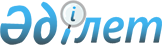 "Риддер қаласы бойынша коммуналдық қалдықтардың пайда болу және жинақталу нормаларын бекіту туралы" Риддер қалалық мәслихатының 2013 жылғы 17 қазандағы № 20/3-V шешіміне өзгерістер енгізу туралы
					
			Күшін жойған
			
			
		
					Шығыс Қазақстан облысы Риддер қалалық мәслихатының 2014 жылғы 29 желтоқсандағы № 30/20-V шешімі. Шығыс Қазақстан облысының Әділет департаментінде 2015 жылғы 21 қаңтарда № 3649 болып тіркелді. Күші жойылды - Шығыс Қазақстан облысы Риддер қалалық мәслихатының 2023 жылғы 6 қыркүйектегі № 7/2-VIII шешімімен
      Ескерту. Күші жойылды - Шығыс Қазақстан облысы Риддер қалалық мәслихатының 06.09.2023 № 7/2-VIII шешімімен (алғашқы ресми жарияланған күнінен кейін күнтізбелік он күн өткен соң қолданысқа енгізіледі).
      РҚАО-ның ескертпесі.
      Құжаттың мәтінінде түпнұсқаның пунктуациясы мен орфографиясы сақталған.
      Қазақстан Республикасының 2007 жылғы 09 қаңтардағы Экологиялық кодексінің 19 - 1 бабының 1) тармақшасына, Қазақстан Республикасының 2001 жылғы 23 қаңтардағы "Қазақстан Республикасындағы жергілікті мемлекеттік басқару және өзін-өзі басқару туралы" Заңының 6 бабының 1 тармағының 15) тармақшасына, Қазақстан Республикасы Үкіметінің 2011 жылғы 22 қарашадағы №1370 қаулысымен бекітілген коммуналдық қалдықтардың пайда болу және жинақталу нормаларын есептеудің үлгі қағидаларының 2 тармағына сәйкес, Риддер қалалық мәслихаты ШЕШТІ:
      1. Риддер қалалық мәслихатының 2013 жылғы 17 қазандағы № 20/3-V "Риддер қаласы бойынша коммуналдық қалдықтардың пайда болу және жинақталу нормаларын бекіту туралы" шешіміне (нормативтiк құқықтық актiлерi мемлекеттiк тiркеуiнiң Тiзiлiмiнде № 3084 тiркелген, 2013 жылғы 06 желтоқсандағы № 49 "Лениногорская правда" газетінде жарияланған) келесі өзгерістер енгізілсін: 
      Риддер қаласы бойынша коммуналдық қалдықтардың пайда болу және жинақталу нормаларын, аталған шешіммен бекітілген:
      тоғызыншы жол келесі редакцияда жазылсын:
      "9. Мейрамханалар, дәмханалар, қоғамдық тамақтану мекемелері – 1 отырғызу орны – 1,996";
      он сегізінші жол келесі редакцияда жазылсын:
      "18. Азық-түлік тауарларының көтерме базалары, қоймалары – жалпы алаңы 1м2 – 0,7";
      он тоғызыншы жол келесі редакцияда жазылсын:
      "19. Өнеркәсіптік тауарлардың көтерме базалары, қоймалары – жалпы алаңы 1 м2 – 0,48";
      Риддер қаласы бойынша коммуналдық қалдықтардың пайда болу және жинақталу нормаларына ескертпе алынып тасталсын. 
      2. Осы шешім алғаш ресми жарияланған күнінен кейін күнтізбелік он күн өткен соң колданысқа енгізіледі. 
					© 2012. Қазақстан Республикасы Әділет министрлігінің «Қазақстан Республикасының Заңнама және құқықтық ақпарат институты» ШЖҚ РМК
				
      Сессия төрағасы

В.СТРЕБКОВ

      Қалалық мәслихат хатшысы

И. ПАНЧЕНКО
